Ce formulaire, signé par le Juge-arbitre proposé, doit impérativement accompagner le formulaire d’engagement 04.07.F1
Remplir un formulaire par équipe.
La fédération française de badminton traite les données recueillies pour la gestion des juges-arbitres.
Pour en savoir plus sur la gestion de vos données personnelles et pour exercer vos droits conformément au Règlement Général sur la Protection des Données à caractère personnel RGPD entré en vigueur le 25 mai 2018 et à la loi n°78-17 du 6 janvier 1978, reportez-vous à la notice accessible à l'adresse suivante:
http://www.ffbad.org/bas-de-page/mentions-legales/Rappel réglementaire :Au moment de son inscription, chaque équipe devra indiquer le nom d’un juge-arbitre (licencié dans son club ou par dérogation dans la même ligue) qui s’engagera par écrit à accepter d’officier au minimum sur deux journées dans la saison d’interclubs (en proposant au minimum quatre dates de disponibilité dont au moins la moitié aux jours et horaires standard des rencontres tels que définis à l’article 8 de l’annexe 4).Un même juge-arbitre pourra représenter, au maximum, deux équipes d’interclubs à condition de doubler ses engagements et disponibilités.Il devra être au minimum de grade ligue accrédité et licencié à la date d’activité.(1) cocher la case correspondanteIl est demandé de s'assurer que les coordonnées ci-dessous sont cohérentes avec le site de gestion des licences poona.ffbad.org et de procéder à la mise à jour en cas de données différentes.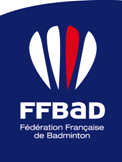 GdBChampionnat de France Interclubs
lettre d’engagement 
du juge-arbitreChampionnat de France Interclubs
lettre d’engagement 
du juge-arbitreFormulaire 2adoption : CA 18-19/03/2017entrée en vigueur : 01/06/17validité : permanentesecteur : Vie sportiveremplace : Chapitre 04.07.F2-2020/1nombre de pages : 15 grammes de plumes, des tonnes d’émotion5 grammes de plumes, des tonnes d’émotionClub :      Ligue :      Département :    n° équipe (1) :     1          2          3 Division (1) :     Top 12          N1          N2          N3 Juge-ArbitreNom PrénomLigue - Département - Club      -       -      GradeAdresseTél. Fixe / Mobilee-mailN° de licence(obligatoire)Recopier la mention : "Je m'engage à officier au minimum sur deux journées dans la saison d'Interclubs"DateSignature